Lab 04 – OpenIOCIn this lab, you’ll take a look at some Indicators of Compromise with the OpenIOC Editor. You’ll also create one of your own.Install the Mandiant IOC Editor on a Windows machineThe installer is included on your flash driveIt is already installed on the Windows 10 VM in the IA Lab, if you choose to use thatOpen Mandiant IOCeThe tool will ask you to open a folder of IOCs. Open the openioc_examples folderUsing the provided example IOCs, become familiar with the syntax.Remember: all sides of a boolean AND expression must be true for the statement to evaluate to true.Remember: one or more sides of a boolean OR expression must be true for the statement to evaluate to true.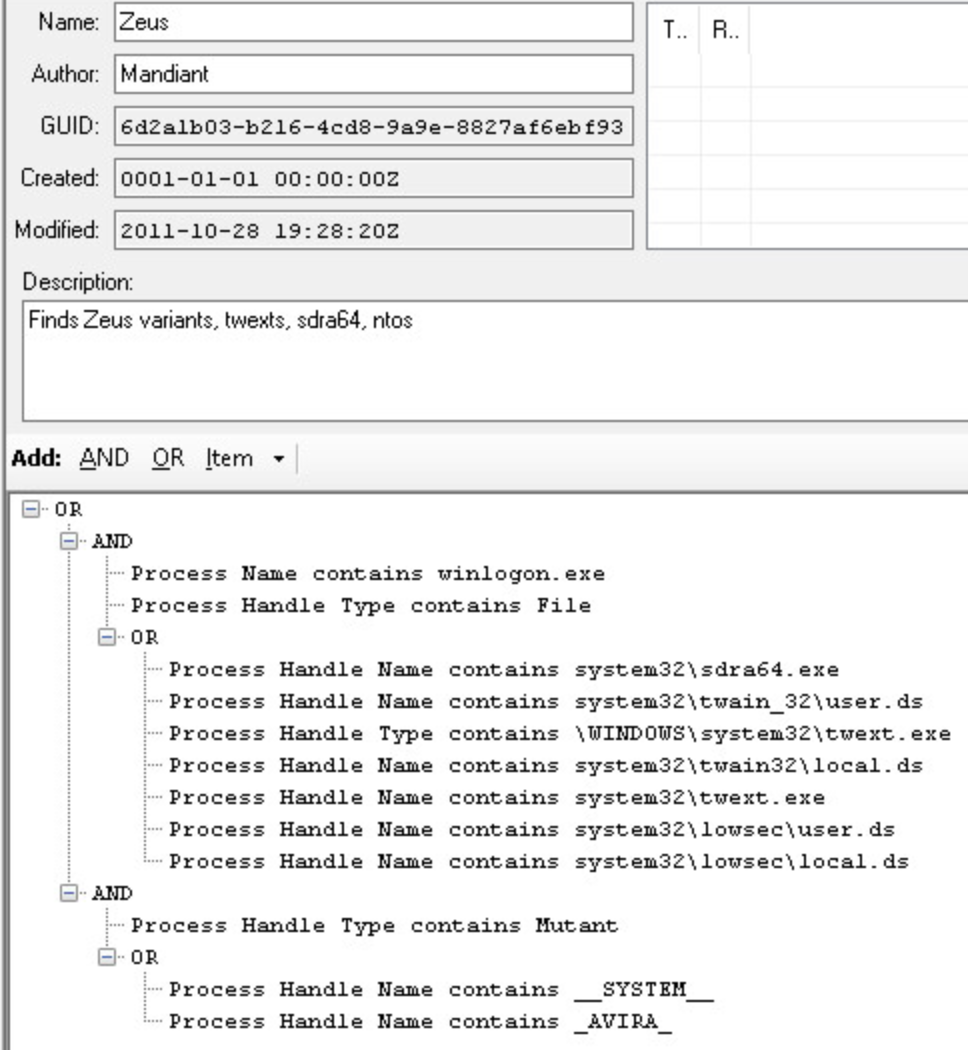 Note the metadata at the top, and the rule itself at the bottomCreate your own IOC based on the following intelligenceFile -> New -> IndicatorName: SneakyKeyCategory: BackdoorFamily: SNEAKYDescription: This SneakeyKey backdoor creates an open port on the affected system on port 1234, and allows attackers backdoor access into the systemMD5: 3517fb6a19bdf4c45032cac6b232ea58Filename: sk.exe -or- sneak.exe -or- k.exeFile size: 5399Directory: \Temp -or- \Temp\keyStrings: SneakyBakup	P1234When you are finished, your IOC should look like this: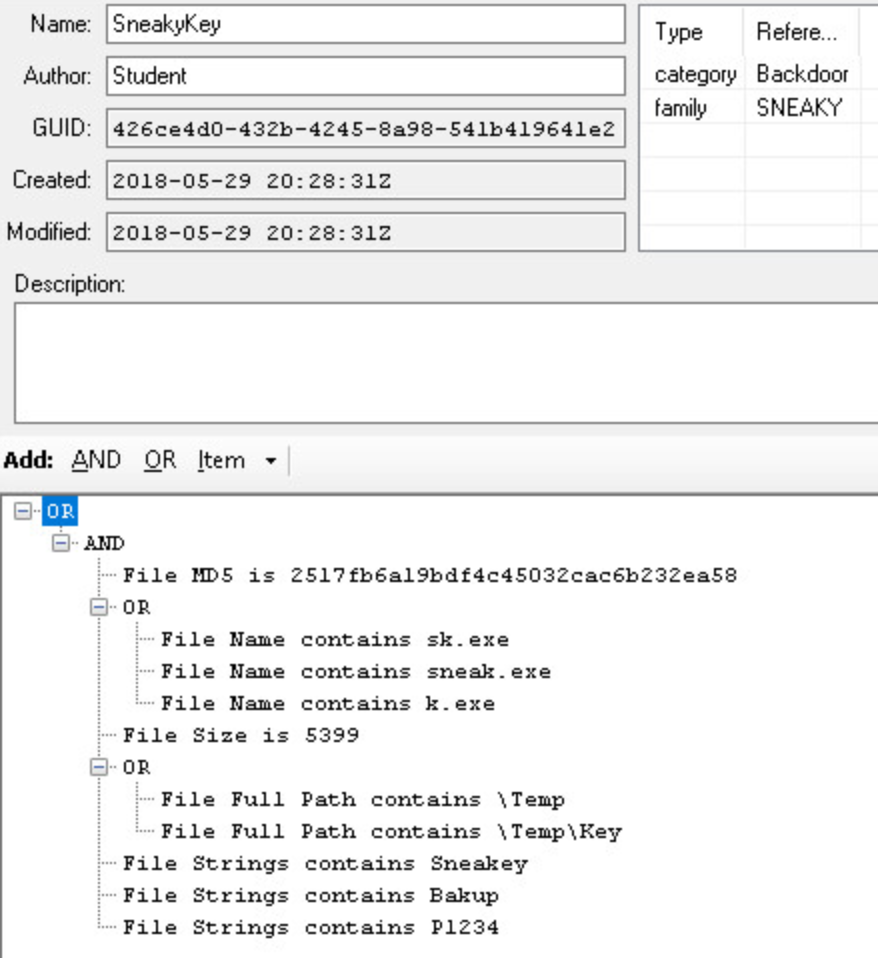 